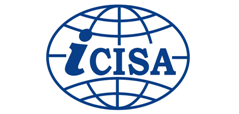 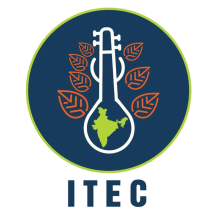 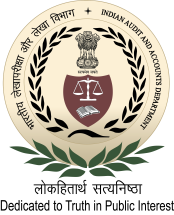 International Centre for Information Systems & AuditA-52, Sector- 62, Institutional Area, Phase-II, Noida – 201307 (Uttar Pradesh)151st International Training Programmeon“Receipt & Compliance Audit”(10th February to 06st March, 2020)Course Schedule151stITP  First week	151stITP Second week151st ITP Third week 151st ITP Fourth weekDate & DaySession 110:00– 11:15 HoursSession 211:45 –13:00HoursSession 314:00 – 15:15 HoursSession 314:00 – 15:15 HoursSession 415:45 –17:00Hours10 Feb. 2020MondayBriefing & Ice-breaking sessionIntroducing IndiaInauguration at SAI India HQrs (C&AG of India)Inauguration at SAI India HQrs (C&AG of India)Inauguration at SAI India HQrs (C&AG of India)10 Feb. 2020MondayBriefing & Ice-breaking sessionPresentation bySAI India participantInauguration at SAI India HQrs (C&AG of India)Inauguration at SAI India HQrs (C&AG of India)Inauguration at SAI India HQrs (C&AG of India)10 Feb. 2020MondayRoom no. 108Room no. 108Seminar HallSeminar HallSeminar Hall11 Feb. 2020TuesdayTax & Non-Tax Receipts in Different CountriesTax & Non-Tax Receipts in Different CountriesData analytics tool “Knime”:  OverviewData analytics tool “Knime”:  OverviewData analytics tool “Knime”:  Overview11 Feb. 2020TuesdayMr. Subhash Jangala,IRSUnder Secretary (Foreign Tax and Tax Research – V)Central Board of Direct TaxesMr. Subhash Jangala,IRSUnder Secretary (Foreign Tax and Tax Research – V)Central Board of Direct TaxesMr. Abhay Singh, IAASDeputy Director(R&I), iCISAMr. Abhay Singh, IAASDeputy Director(R&I), iCISAMr. Abhay Singh, IAASDeputy Director(R&I), iCISA11 Feb. 2020TuesdayRoom no. 213Room no. 213Room no. 213Room no. 213Room no. 21312 Feb. 2020WednesdayPrinciples of Receipt AuditPrinciples of Receipt AuditAudit of Indirect Taxes – Case studiesAudit of Indirect Taxes – Case studiesAudit of Indirect Taxes – Case studies12 Feb. 2020WednesdayMr. Sanjay Kumar (I), IAASPr. Director (Direct Taxes-I), O/o the C&AG of India, New DelhiMr. Sanjay Kumar (I), IAASPr. Director (Direct Taxes-I), O/o the C&AG of India, New DelhiMr. Vikash Kumar, IAASDy. Director(IS-II), O/o the C&AG of India, New DelhiMr. Vikash Kumar, IAASDy. Director(IS-II), O/o the C&AG of India, New DelhiMr. Vikash Kumar, IAASDy. Director(IS-II), O/o the C&AG of India, New Delhi12 Feb. 2020WednesdayRoom no. 213Room no. 213Room no. 213Room no. 213Room no. 21313 Feb. 2020ThursdayTechnology Driven Receipt Audit :  Use of CAATs & IDEATechnology Driven Receipt Audit :  Use of CAATs & IDEACase Study/Practical :Use of CAATsCase Study/Practical :Use of CAATsCase Study/Practical :Use of CAATs13 Feb. 2020ThursdayMr. K P Singh, SAO (Retd)Mr. K P Singh, SAO (Retd)Mr. K P Singh, SAO (Retd)Mr. K P Singh, SAO (Retd)Mr. K P Singh, SAO (Retd)13 Feb. 2020ThursdayRoom no. 111Room no. 111Room no. 111Room no. 111Room no. 11114 Feb. 2020FridayAudit of Direct Tax –Case StudiesAudit of Direct Tax –Case StudiesRisk assessment in Compliance AuditRisk assessment in Compliance AuditRisk assessment in Compliance Audit14 Feb. 2020FridayMr. Vishal Desai, IAASDirector(RAIT), O/o the DGA(CR), New DelhiMr. Vishal Desai, IAASDirector(RAIT), O/o the DGA(CR), New DelhiMr. Vishal Desai, IAASDirector(RAIT), O/o the DGA(CR), New DelhiMr. Vikash Kumar, IAASDy. Director(IS-II), O/o the C&AG of India, New DelhiMr. Vikash Kumar, IAASDy. Director(IS-II), O/o the C&AG of India, New Delhi14 Feb. 2020FridayRoom no. 111 Room no. 111 Room no. 111 Room no. 111 Room no. 111 15 Feb. 2020SaturdayAgra visitAgra visitAgra visitAgra visitAgra visit16 Feb. 2020SundaySocial programmeSocial programmeSocial programmeSocial programmeSocial programmeDate & DaySession 110:00 – 11:15 HoursSession 211:45 – 13:00 HoursSession 314:00 – 15:15 HoursSession 415:45 – 17:00 Hours17 Feb. 2020MondayAudit of Tax Refunds & AppealsTax Exemptions, Deductions & Audit of Exemptions : Case StudyAutomation of Direct Taxes : OLTAS, E- TDS, e-filing of returnsAutomation of Direct Taxes : OLTAS, E- TDS, e-filing of returns17 Feb. 2020MondayMr. Brahm Chand, Senior Audit OfficerO/o the DGA(CR), New DelhiMr. Brahm Chand, Senior Audit OfficerO/o the DGA(CR), New DelhiMr. Vivek Kumar UpadhyayJDIT(Systems)-2, CPC GhaziabadMr. Vivek Kumar UpadhyayJDIT(Systems)-2, CPC Ghaziabad17 Feb. 2020MondayRoom no. 213Room no. 213Room no. 213Room no. 21318 Feb. 2020TuesdayCompliance Audit: ISSAIs, Principles & PracticesCompliance Audit: ISSAIs, Principles & PracticesCompliance Audit: Principles & Practices Part-IICompliance Audit: Principles & Practices Part-II18 Feb. 2020TuesdayMs. Vani Sriram, IAASDG(NER-II),  O/o the C&AG of India, New DelhiMs. Vani Sriram, IAASDG(NER-II),  O/o the C&AG of India, New DelhiMr. K. R. SriramDirector General, iCISA & CTO of IA&ADMr. K. R. SriramDirector General, iCISA & CTO of IA&AD18 Feb. 2020TuesdayRoom no. 213Room no. 213Room no. 213Room no. 21319 Feb. 2020WednesdayAudit of  Goods & Service Tax: Case StudiesAudit of  Goods & Service Tax: Case StudiesAnalysis of Compliance Audit Evidence & Reporting  - Case StudyAnalysis of Compliance Audit Evidence & Reporting  - Case Study19 Feb. 2020WednesdayMs. Monica R, IAASDeputy Director (IS-IV), O/o the C&AG of India, New DelhiMs. Monica R, IAASDeputy Director (IS-IV), O/o the C&AG of India, New DelhiMr. K R Sriram, IAASDG (iCISA) & CTO of IA&ADMr. K R Sriram, IAASDG (iCISA) & CTO of IA&AD19 Feb. 2020WednesdayRoom no. 213Room no. 213Room no. 213Room no. 21320 Feb. 2020Thursday Audit of PPP Audit of PPPUnderstanding Financial statements & their Impact on Corporation/Income TaxUnderstanding Financial statements & their Impact on Corporation/Income Tax20 Feb. 2020ThursdayMr. Raghvendra Singh, IAASDeputy Director (IS-III)O/o the C&AG of India, New DelhiMr. Raghvendra Singh, IAASDeputy Director (IS-III)O/o the C&AG of India, New DelhiCA Divya ChughPartner, HRD and CompanyCA Divya ChughPartner, HRD and Company20 Feb. 2020Thursday21 Feb. 2020FridayCompliance Audit of Defence – Concepts and Case StudiesCompliance Audit of Defence – Concepts and Case StudiesCountry papers on “Receipt & Compliance Audit” of respective SAIsCountry papers on “Receipt & Compliance Audit” of respective SAIs21 Feb. 2020FridayMr. K Subramaniam, IAASDirector GeneralO/o the Director General of Audit (Air Force), New DelhiMr. K Subramaniam, IAASDirector GeneralO/o the Director General of Audit (Air Force), New Delhi21 Feb. 2020FridayRoom no. 213Room no. 213Room no. 213Room no. 21322 Feb. 2020SaturdaySocial programme/ActivitySocial programme/ActivitySocial programme/ActivitySocial programme/Activity23 Feb. 2020SundaySocial programmeSocial programmeSocial programmeSocial programmeDate & DaySession 110:00 – 11:15 HoursSession 211:45 – 13:00 HoursSession 314:00 – 15:15 HoursSession 415:45 – 17:00 Hours24 Feb. 2020MondayAudit of DisinvestmentRevenue sharing in Telecom SectorCountry papers on “Receipt & Compliance Audit” of respective SAIsCountry papers on “Receipt & Compliance Audit” of respective SAIs24 Feb. 2020MondayMs. Sangita Choure, IAASDG (Union Accounts), O/o the C&AG of India, New DelhiMs. Sangita Choure, IAASDG (Union Accounts), O/o the C&AG of India, New DelhiPresentation by the participantsPresentation by the participants24 Feb. 2020MondayRoom no. 213Room no. 213Room no. 213Room no. 21325 Feb. 2020TuesdayStudy Tour to BangaloreStudy Tour to BangaloreStudy Tour to BangaloreStudy Tour to Bangalore26 Feb. 2020WednesdayStudy Tour to BangaloreStudy Tour to BangaloreStudy Tour to BangaloreStudy Tour to Bangalore27 Feb. 2020ThursdayStudy Tour to BangaloreStudy Tour to BangaloreStudy Tour to BangaloreStudy Tour to Bangalore28 Feb. 2020FridayStudy Tour to BangaloreStudy Tour to BangaloreStudy Tour to BangaloreStudy Tour to Bangalore29 Feb. 2020SaturdayDelhi VisitDelhi VisitDelhi VisitDelhi Visit01 Mar. 2020SundaySocial programme/ActivitySocial programme/ActivitySocial programme/ActivitySocial programme/ActivityDate & DaySession 110:00 – 11:15 HoursSession 110:00 – 11:15 HoursSession 211:45 – 13:00 HoursSession 314:00 – 15:15 HoursSession 415:45 – 17:00 HoursSession 415:45 – 17:00 Hours02 Mar. 2020MondayTheme country dayTheme country dayTheme country dayCountry papers on “Receipt & Compliance Audit” of respective SAIsCountry papers on “Receipt & Compliance Audit” of respective SAIs02 Mar. 2020MondayTheme country dayTheme country dayTheme country dayPresentation by the participantsPresentation by the participants02 Mar. 2020MondayAuditoriumAuditoriumAuditoriumRoom no. 213Room no. 21303 Mar. 2020TuesdayData analytics tool “Knime”:  hands-on sessionsData analytics tool “Knime”:  hands-on sessionsData analytics tool “Knime”:  hands-on sessionsPerformance Audit of Tax Receipts: Principles & Case StudyPerformance Audit of Tax Receipts: Principles & Case Study03 Mar. 2020TuesdayMr. Abhay Singh, IAASDeputy Director(R&I), iCISAMr. Abhay Singh, IAASDeputy Director(R&I), iCISAMr. Abhay Singh, IAASDeputy Director(R&I), iCISAMd. Parwej Alam, IAASSenior Deputy Accountant GeneralO/o the PAG (Audit) Manipur, ImphalMd. Parwej Alam, IAASSenior Deputy Accountant GeneralO/o the PAG (Audit) Manipur, Imphal03 Mar. 2020TuesdayRoom no. 213Room no. 213Room no. 213Room no. 21304 Mar. 2020WednesdayOIOS: SAI India’s IT initiativeRisk Based Audit Planning in Receipt Audit:Indirect Tax Risk Based Audit Planning in Receipt Audit:Indirect Tax Audit of Contracts – case studiesAudit of Contracts – case studies04 Mar. 2020WednesdayMr. Vikash Kumar, IAASDy. Director(IS-II), O/o the C&AG of India, New DelhiMs. Monica R, IAASDeputy Director (IS-IV), O/o the C&AG of India, New DelhiMs. Monica R, IAASDeputy Director (IS-IV), O/o the C&AG of India, New DelhiMr. Dattaprasad Shirsat, IAASDirector, iCISAMr. Dattaprasad Shirsat, IAASDirector, iCISA04 Mar. 2020WednesdayRoom no. 213Room no. 213Room no. 213Room no. 213Room no. 21305 Mar. 2020ThursdayAudit of Procurement – a case study on e ProcurementAudit of Procurement – a case study on e ProcurementAudit of Procurement – a case study on e ProcurementAudit of Non-Tax Receipts: Forest, Mines & Minerals: Case StudiesAudit of Non-Tax Receipts: Forest, Mines & Minerals: Case Studies05 Mar. 2020ThursdayMr. Jitendra KohliManaging Director, ElectronicTender.com(India) Pvt. LtdMr. Jitendra KohliManaging Director, ElectronicTender.com(India) Pvt. LtdMr. Jitendra KohliManaging Director, ElectronicTender.com(India) Pvt. LtdMr. K Surjith, IAASDAG, O/o the PAG(E&RSA), Odisha, BhubaneswarMr. K Surjith, IAASDAG, O/o the PAG(E&RSA), Odisha, Bhubaneswar05 Mar. 2020ThursdayRoom no. 213Room no. 213Room no. 213Room no. 213Room no. 21306 Mar. 2020FridayFollow up and Impact of AuditFollow up and Impact of AuditFollow up and Impact of AuditValedictionValediction06 Mar. 2020FridayFaculty from iCISA Faculty from iCISA Faculty from iCISA ValedictionValediction06 Mar. 2020FridayRoom no. 213Room no. 213Room no. 213AuditoriumAuditorium